Zivilschutzorganisation Musterdorf 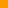 Max Muster, Kommandant Musterweg 5, 9900 MusterdorfTelefon 099 111 00 00, Fax 099 111 01 01 max.muster@zso-musterdorf.ch PFLICHTENHEFT	Funktion:	Materialwart	Name:	Beispiel	Vorname:	Hans	Lehrberuf:	Automechaniker	AHV-Nr.:	756.9999.0000.99	Zielsetzung der Funktion:	- Verantwortlicher für die einwandfreie Wartung von sämtlichem Material der ZSO Musterdorf		- Erhalten der Einsatzbereitschaft des Materials zu jeder Zeit		- Durchführen von einfachen Reparaturen oder Organisation der selbigen		- fachtechnische Beratung des Kommandos bei der Beschaffung von neuem Einsatzmaterial für die ZSO Musterdorf	Übergeordnete Funktion:	Chef Logistik und dessen Stellvertreter	Unterstellte Funktionen:	Bei der Retablierung Weisungsbefugnis gegenüber den Pionieren	Stellvertretung für:	Keine Stellvertretungsregelung	Stellvertretung durch:	Materialwart (ist zu bestimmen)	Gesetzliche Grundlagen:	- Bundesgesetz vom 1. Januar 2021 über den Bevölkerungsschutz und Zivilschutz (BZG);		- Verordnung vom 22. Januar 2021 über den Zivilschutz (Zivilschutzverordnung, ZSV);		- Kantonales Zivilschutzgesetz vom 19. März 2007 (ZSG);		- Kantonale Zivilschutzverordnung vom 17. September 2008 (KZV);	Kompetenzen:	- Antragsrecht an Chef Logistik bezüglich Themen des Fachbereichs Material		- Kein Auskunftsrecht gegenüber Medien		- CHF 500.-- pro Wiederholungskurs für kleinere Reparaturen an Maschinen und Geräten	Entschädigung:	EO und Sold	Anforderungen:	Absolvierte Ausbildung GK MaterialwartDieses Pflichtenheft tritt per 1. Januar 2023 in Kraft.Der unterzeichnende Funktionsträger erklärt sich mit dem Inhalt dieser dieses Pflichtenhefts einverstanden.Musterdorf, XX.XX.20XXDer Kommandant:	Der Funktionsträger:AufgabenbereichDurchführenBeteiligtUnterstützt seinen Vorgesetzten fachtechnisch bei der Einsatzplanung für Katastrophen oder Notlagen;Führt in seinem Aufgabenbereich der ZSO Musterdorf die nötigen Kontrollen und Wartungen für sämtliches Material durch;Führt die vorgeschriebenen Sicherheitsprüfungen durch oder lässt sie durch eine zugelassene Fachfirma ausführen;Ist für eine aktuelle und transparente Dokumentation aller nötigen Unterlagen verantwortlich;Führt jährlich eine Inventur des Einsatzmaterials durch, ist verantwortlich für den Soll-/ und Ist-Bestand des Einsatzmaterials;Stellt im Einsatzfall (Einsatz und WK) sicher, das sämtliches Material zur Verfügung steht;Prüft und leitet allfällige Formulare an den Chef Logistik weiter;Ist Ansprechpartner des Kantons betreffend Periodischen Materialkontrollen;Hält sich bereit zur Erledigung von weiteren Aufgaben zugunsten des Fachbereichs Logistik.---X

X

X
X

X
X
X
XX
---

---
---
---

---
---
X
---